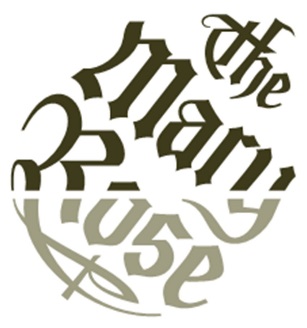 Please return completed form to development@maryrose.org. We will contact you as soon as possible to confirm if a presenter is available.Your Name Telephone Number(s)1)2)E-mailName of GroupDate(s) for Presentation(1 will be taken as preferred date and 2 & 3 as alternatives)1)    2)    3)     Venue for Presentation (Please include building name and postcode)*The presenter will bring a PowerPoint presentation and will rely on the group/venue to provide laptop, projector and screen*Time of Presentation (am/pm)Please state the donation amount you can pledge to the Mary Rose Trust(We ask for a minimum donation of £50.00. A larger donation will be requested if there are more than 100 attendees, in which case the Mary Rose Trust will ask to charge £1 per person in addition to the original donation.)Please note that travel expenses for the speaker will be charged at cost at 45p per mile in addition to donation.Please note that travel expenses for the speaker will be charged at cost at 45p per mile in addition to donation.For Office Use OnlyFor Office Use OnlyPresenter:Date of Presentation:Notes:Notes: